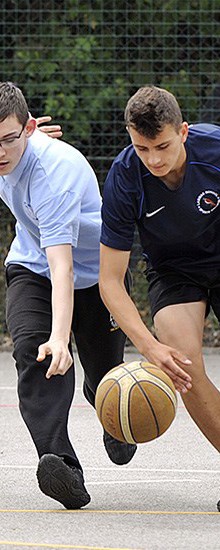 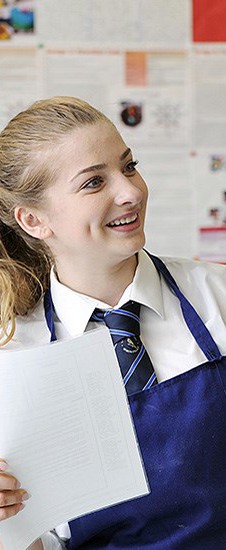 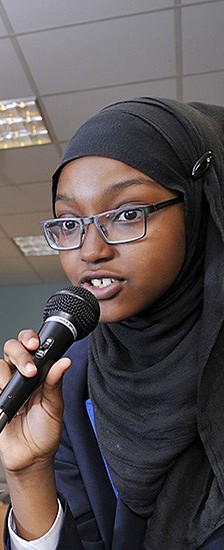 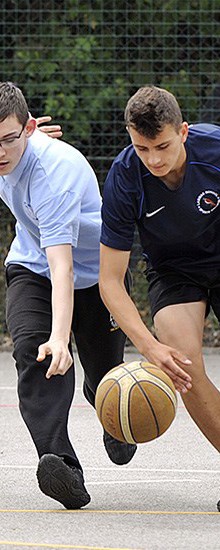 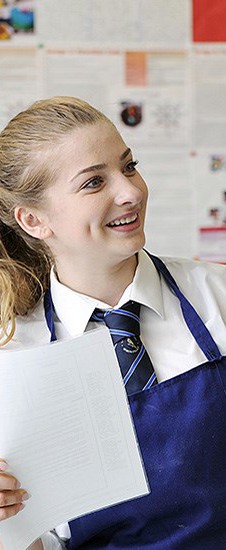 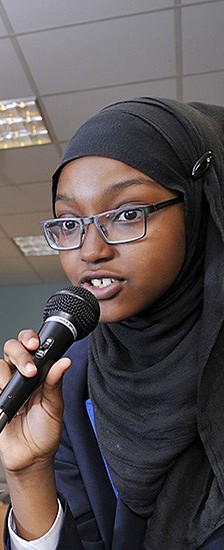 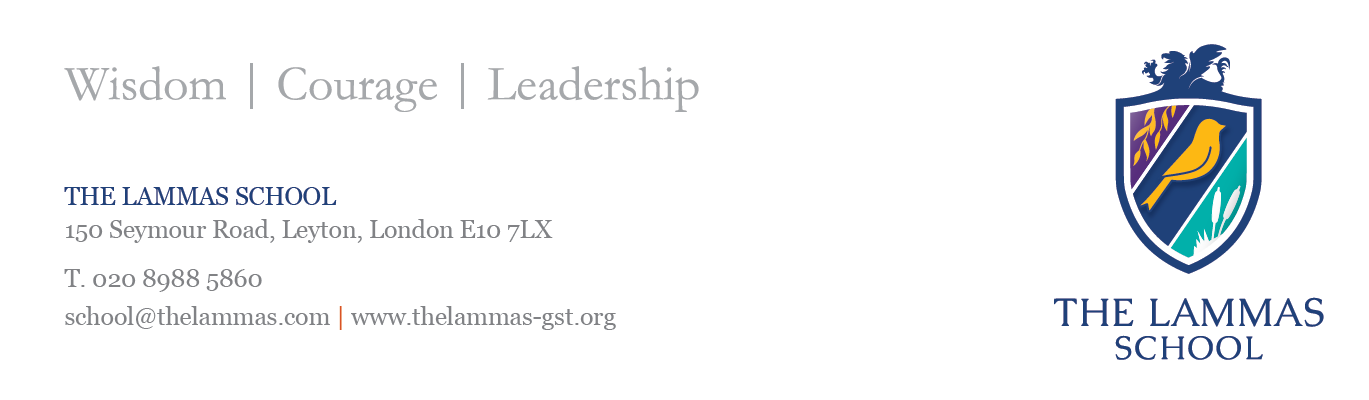 Proud Traditions | Wide Horizons | High AchievementContents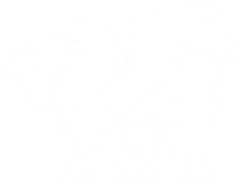 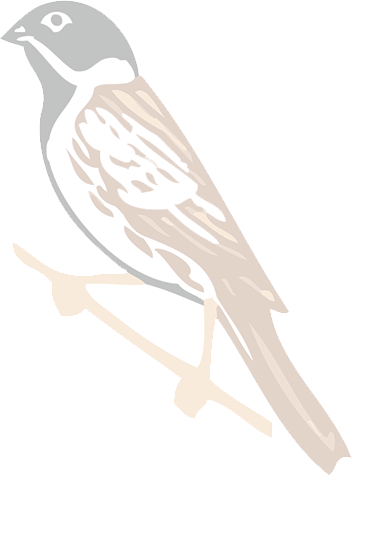 An introduction to Lammas School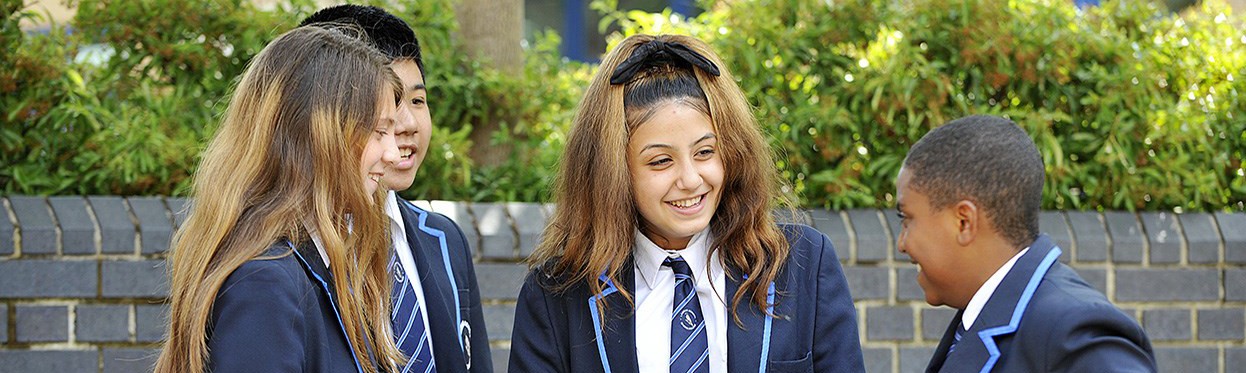 Thank you for your interest in becoming part of our school community.Lammas School is a secondary school with VI Form provision in Leyton, East London. We have been serving the community for 19 years since we opened in September 2001 and are proud of the impact we are making on the lives of our young people.In December 2018, we were delighted to join the Griffin Schools Trust and are now part of a family of schools with a distinctive identity. Our closest partner schools are Riverley and Willow Brook, both of which are Outstanding and one of which is a shining example of ‘Griffin Great.’We   have   a strong vision.	Lammas is committed to providing an excellent and inspiring educational experience for all our students. To support this, Lammas School:raises aspirations, expectations and achievement for all studentsensures students acquire the knowledge, skills and qualifications relevant to adult life and employmentshows students how to think for themselves, to develop enquiring minds and become disciplined learnershelps	students	to	understand	the	world	in	which	they	live	and	their	own responsibilities as members of our community and societybroadens our students’ horizons through a range of academic, creative, sporting and musical activities within and beyond the classroom.We are passionate about educating young people through a well-rounded approach built on rich extra-curricular programmes and high quality pastoral care as well as an inspiring curriculum, expertly taught.Mark BlandHeadThe BenefitsLammas School is committed to challenging educational and social disadvantage and aims toinstil in students the ability to think critically and creatively.The experience of working for Lammas School, and The Griffin Schools Trust, is unique. You will receive challenge and support to become expert in your field, develop the highest-level leadership skills and benefit from the wisdom of an extended family of supportive colleagues. There are excellent opportunities to work with peers and senior Trust staff on elements of our secondary strategy, to engage in leadership training as well as join a research-based Masters Programme.We engage in a wide variety of Proud Traditions and experiences, including The Griffin Sports Festival, Arts Festival and Science Symposium, which give our community an exceptional breadth of experience.Lammas School is set within a mile of The Queen Elizabeth Olympic Park, overlooks the green space of Jubilee Park and is located in Waltham Forest, London’s first Borough of Culture, 2019.Leyton is a truly multi-cultural East London community, with the vibrancy and opportunitythat brings. House prices have risen faster than in any other London borough, and better value can often be found in neighbouring areas, as illustrated below:ChingfordRental1 bed - £900 - £12002 bed - £1200 - £13503 bed - £1500 - £1800Purchase1 bed - £185,000 - £300,0002 bed - £280,000 - £400,0003 bed - £475,000 - £600,000GraysRental1 bed - £700 - £9002 bed - £825 - £12503 bed - £110 - £1350Purchase1 bed - £125,000 - £200,0002 bed - £130,000 - £300,0003 bed - £350,000 - £400,000IlfordRental1 bed - £950 - £14002 bed - £1200 - £15003 bed - £1300 - £1600Purchase1 bed - £200,000 - £260,0002 bed - £270,000 - £350,0003 bed - £300,000 - £500,000LeytonstoneRental1 bed - £1100 - £13002 bed - £1200 £15003 bed - £1400 - £1750Purchase1 bed - £240,000 - £325,0002 bed - £310,000 - £500,0003 bed - £425,000 - £800,000RomfordRental1 bed - £850 - £12002 bed - £1200 - £14003 bed - £1300 - £1700Purchase1 bed - £150,000 - £250,0002 bed - £280,000 - £350,0003 bed - £325,000 - £450,000Person SpecificationGreat departmental leaders come from all sorts of backgrounds. You may have been in another career before teaching, you may currently be in an international school andlooking to return to the UK or teaching in the UK independent or maintained sector and looking for promotion.We welcome applicants with at least five years’ teaching experience, whoare highly ambitious for their studentscan communicate their enthusiasm for sciencehave the drive to build an outstanding department and teamcan demonstrate a strong personal track record.Lammas School is one of the few schools in the area with a sixth form. Most are 11-16 and feed their post 16 students into a local sixth form college. We established the Sixth Form in 2015 and are still expanding our offer and increasing our stay-on rate. 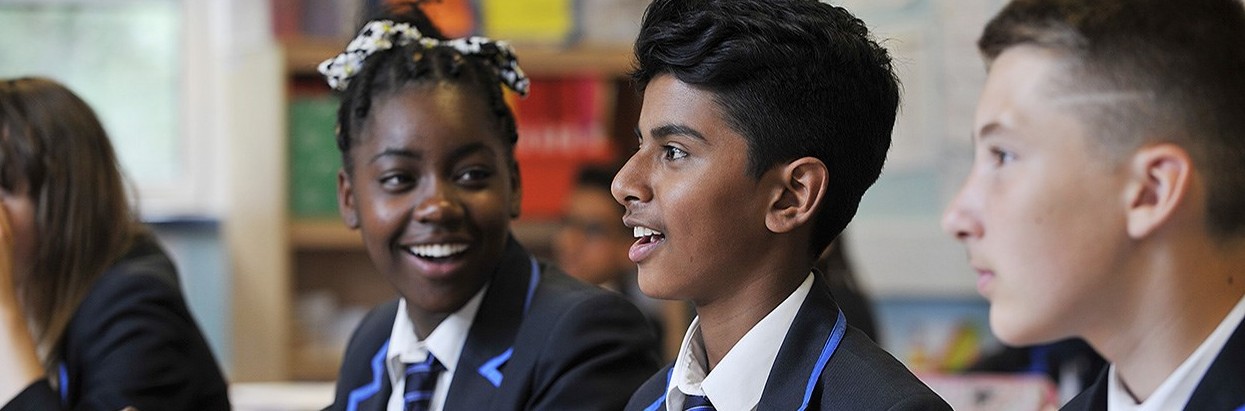 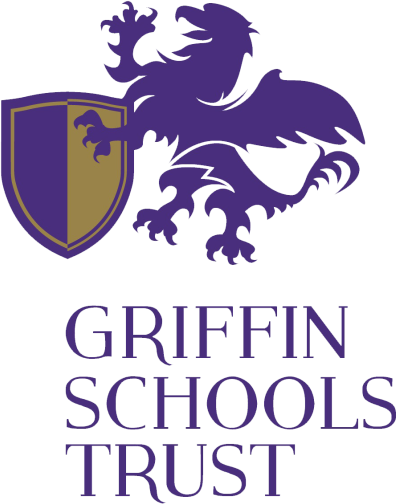 Bramford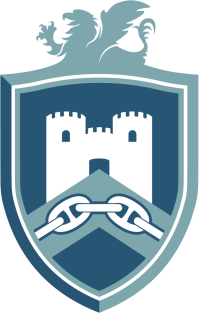 West MidlandsJoined June 2013Chivenor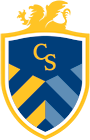 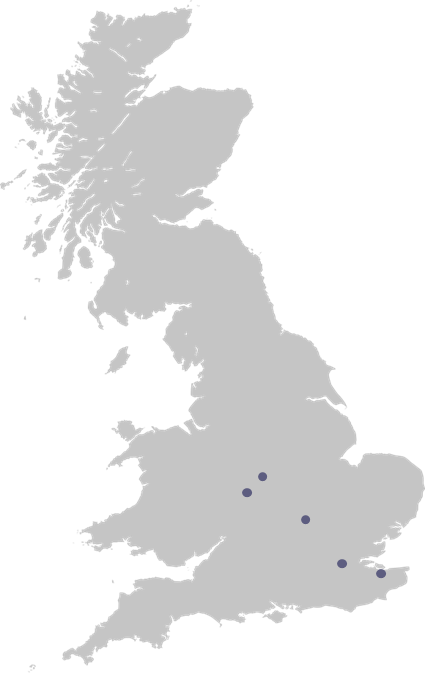 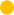 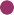 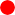 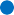 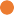 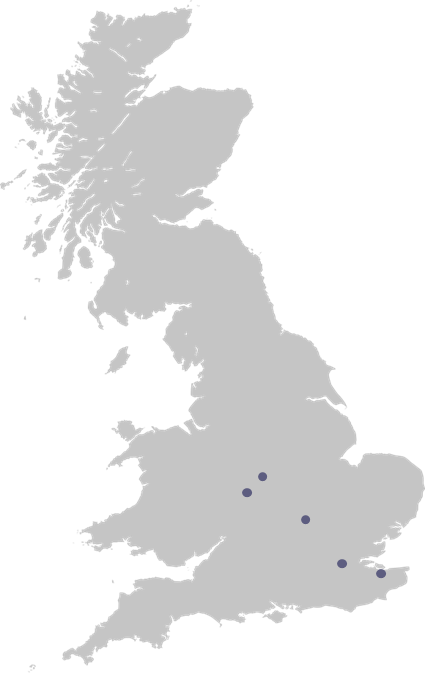 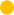 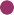 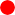 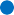 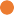 West MidlandsJoined February 2014Perry Wood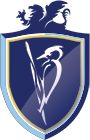 West MidlandsJoined December 2012Nicholas Chamberlaine North Warwickshire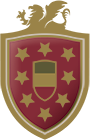 Joined September 2013Park Lane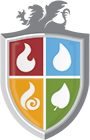 North WarwickshireJoined November 2013Race Leys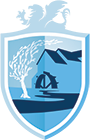 North WarwickshireJoined September 2012LammasEast London Joined December 2018Riverley East London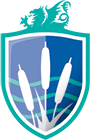 Joined November 2013Willow Brook East London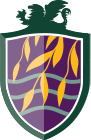 Joined April 2015Kingfisher Medway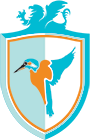 Joined September 2013Saxon Way Medway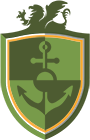 Joined September 2013Lordswood Medway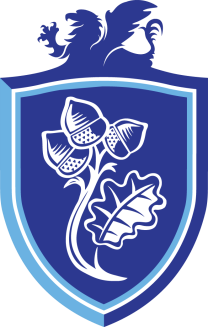 Joined November 2013How to ApplyIn these exceptional times we will do our best to show you the heart of Lammas so that you can get a sense of how well matched you may be to our professional community as a school and indeed as a Trust. Please look at our website (which is rather out-dated and in the process of a total re-build) and explore the Trust website as fully as you can ( www.griffinschoolstrust.org). You will see evidence of the shared life of the schools in the Trust in events such as the Science Symposium, the Arts Festival, the Sports Festival and Founders Day.The Trust really is a family of schools which work closely together within and across phases andgeographical hubs. So in joining Lammas you do have good relationships with local authority schools and projects but you also have a strong working relationship with your peers in two secondary schools in Milton Keynes and North Warwickshire as well as day to day involvement with our two GST neighbour primaries, Willow Brook and Riverley, both outstanding and one a shining example of what a Griffin Great School looks and feels like. It is that journey to Griffin Great that informs our development planning.Ofsted validates our progress within a defined national framework: it emphatically does not set ouragenda. Please read the attached Griffin Great descriptors very carefully because that is the culture and performance you will be helping us to build should you join us. Your research into Lammaswill help you see how far we have yet to travel. Ofsted judged us ‘Good’ in 2017 but we know we are someway from Griffin Great.Having researched sufficiently to decide to apply, please tell us in no more than two sides of A4 in 11 point(1) why you want to join Lammas School as Head of VIth Form and what you see as our challenges (2) why your personal track record matches or exceeds our requirements.Please include a full cv with the names and direct contact details of two referees and the completed Safer Recruitment form. We will contact your referees before shortlisting. We may also have a phone call with you.Completed applications should be addressed to Mark Bland and sent to  jahmet@thelammas.comThe deadline for application is Monday 27 September 2021.If you would like a confidential exploratory call once you have done initial research into Lammas School and the Griffin Schools Trust, please email jahmet@thelammas.com who will make an appointment.